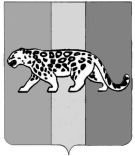 ПРИМОРСКИЙ КРАЙАДМИНИСТРАЦИЯ НАДЕЖДИНСКОГО МУНИЦИАЛЬНОГО РАЙОНА	П О С Т А Н О В Л Е Н И Е	 08.02.2023 года                     с. Вольно-Надеждинское	         № 79О внесении изменений в постановление администрации Надеждинского муниципального района от 24.01.2023 №50 «О закреплении общеобразовательных учреждений за конкретными территориями Надеждинского муниципального района»Руководствуясь пунктом 11 части 1 статьи 15 Федерального закона от 06.10.2003 № 131-ФЗ «Об общих принципах организации местного самоуправления в Российской Федерации», частью 1 статьи 9 Федерального закона от 29.12.2012 № 273-ФЗ «Об образовании в Российской Федерации», Приказом министрерства просвещения российской Федерации от 15.05.2020 №236 «Об утверждении Порядка приема на обучение по образовательным программам дошкольного образования», Уставом Надеждинского муниципального района, Положением об организации предоставления общедоступного и бесплатного дошкольного образования на территории Надеждинского муниципального района и создании условий для осуществления присмотра и ухода за детьми, содержания детей в муниципальных образовательных организациях Надеждинского муниципального района, реализующих образовательные программы дошкольного образования, утвержденным постановлением администрации Надеждинского муниципального района от 07.07.2016 г. № 369, в связи с допущенной технической ошибкой, администрация Надеждинского муниципального районаПОСТАНОВЛЯЕТ:  1. Внести изменения в постановление администрации Надеждинского муниципального района от 24.01.2023 №50 «О закреплении общеобразовательных учреждений за конкретными территориями Надеждинского муниципального района» (далее-Постановление), изложив Приложение №1 к Постановлению в новой редакции (прилагается).2. Общему отделу администрации Надеждинского муниципального района (Ульянич) опубликовать настоящее постановление в районной газете «Трудовая слава».3. Отделу информатизации администрации Надеждинского муниципального района (Кихтенко) разместить настоящее постановление на официальном сайте администрации Надеждинского муниципального района в информационно-телекоммуникационной сети «Интернет».4. Настоящее постановление вступает в силу со дня его опубликования.5. Контроль над исполнением настоящего постановления возложить на заместителя главы администрации Надеждинского муниципального района, курирующего социальные вопросы.И.о. главы администрацииНадеждинского муниципального района                                                Д.А. КотренкоДошкольные образовательные учреждения, закрепленные за конкретными территориями Надеждинского муниципального районаПриложение № 1к постановлению администрации Надеждинского муниципального района № 79 от 08.08.2023г. Дошкольные образовательные учрежденияТерриторииМуниципальное  бюджетное  дошкольное образовательное учреждение «Детский сад общеразвивающего вида № 1п.  Тавричанка Надеждинского района» (п.Тавричанка, ул.Ленина,4)Поселок Тавричанка: улицы: Осипенко, Пригородная, Суворова, Первомайская, Лазо, Пионерская, Школьная, Гоголя, Водопроводная, Горняка, Суханова, Островского, Ленина, К.-Маркса, Красноармейская, Тихая, Лермонтова, Парковая, Партизанская, Кирпичная, Молодежная, Набережная, Гастрономная, Озерная, Чапаева, Тавричанская, Кустарная,Интернациональная, Толстого, Школьная, Колхозная, Линейная, М.Горького, Куйбышева, Рабочая, Пушкина, Советская, Овражная, Октябрьская, Петра Великого, Приморская, Дубравная, Новой Надежды, Проселочная, Сибирская, Солнечная.переулки: Тупой, Косой.микрорайон: Южный.Муниципальное бюджетное  дошкольное образовательное учреждение «Детский сад № 10 п.  Оленевод Надеждинского района»(п.Оленевод, ул.Садовая, 7)Поселок Оленевод:улицы: Овражная, Парковая, Победы, Садовая, Шоссейная, Железнодорожная, Гагарина, Лесная, Линейная, Нагорная.переулок: Садовый.Село Тереховка:улицы: Баневура, Гагарина, Ленина, Новая, Полевая, Совхозная, ГМС, Луговая, Мира, Советская, Тимирязева, Шевченко, Метеостанция, Солнечная.переулок: Мира.ЖД ст. Барановский:улицы:Горная, Заозерная, Рабочая, Садовая.переулок: Рабочий.Село Городечное:улицы:Лазо, Овражная, Свободы, Северная, Лесная.Муниципальное  бюджетное дошкольное образовательное учреждение «Детский сад № 11 с. Прохладное Надеждинского района» (с.Прохладное, ул.Центральная, 47)Село  Прохладное: улицы: Абрикосовая, Амурская, Беговая, Береговая, Березовая, Виноградная, Вишневая, Восточная, Гоголя, Гагарина, Дружбы, Заречная, Зеленая, Круговая, Лазо, Лазурная, Лесная, Линейная, Луговая, Матросова, Мира, Молодежная, Морская, Набережная, Надежды, Новая, Овражная, Озерная, Олимпийская, Парковая, Переселенческая, Поворотная, Полярная, Приморская, Пушкина, Речная, Садовая, Сельская, Сиреневая, Сливовая, Строительная, Тимирязева, Флотская, Центральная, Церковная, Черемуховая, Юбилейная, Южная, Яблоневая.переулки: Амурский, Молодежный, Приморский, Пушкинский, Теплый, Речной, Тимирязева.тупики: Восточный, Кедровый, Круговой, Медовый, Набережный, Озерный, Тихий.  Муниципальное  бюджетное  дошкольное образовательное учреждение «Детский сад общеразвивающего вида № 12п.  Раздольное Надеждинского района»(п.Раздольное, ул.Ленинская,1)Поселок Раздольное: улицы: Фадеева, Тухачевского, Ленинская (№ 1- 26), Маяковского , Л.Чайкиной, Баневура, Гастелло (№ 1,3,16,17,18,20,30,32), Блюхера, Матросова, Макаренко, Комарова, Лазо (№ 1-53, № 2-50, № 55-56, № 82,86,88),ул Волочаевская, ул.Суханова,ул. Горького, ул.Трудовой Славы (№ 12,34,56), Есенина, Партизанская, Совхозная, Калинина, Ворошилова, , Семейный очаг.в/ч 96573Муниципальное  бюджетное дошкольное образовательное учреждение «Детский сад общеразвивающего вида № 15п. Девятый Вал Надеждинского района»(п.Девятый Вал, ул.Набивайло, 14)Поселок Девятый Вал:улицы: Набивайло, Зеленая, Девятый Вал, Ленина, АТЭК, Новая, Садовая, Лазо, Щелкунова, Морская, Прибрежная, Чапаева.микрорайон: Морской Бриз.Муниципальное бюджетное  дошкольное образовательное учреждение «Детский сад № 18п. Раздольное Надеждинского района»(п.Раздольное, ул.Калинина, 17)Поселок Раздольное:улицы: Фадеева, Тухачевская,   Л.Чайкиной, Баневура, Калинина , Гастелло, Блюхера, Матросова, Макаренко, Комарова, Лазо (№ 1-143), Лесная, Волочаевская, Совхозная,Суханова, Есенина, Партизанская, Ворошилова.Село Алексеевка: улицы: Ленина, Мичурина, Тимирязева, Гагарина, Комарова, Садовая, Лесная.Муниципальное бюджетное дошкольное образовательное учреждение «Детский сад общеразвивающего вида № 19п. Новый Надеждинского района»(п.Новый, ул. Первомайская, 33),(с. Вольно-Надеждинское,ул. Приморская, д.3), (с. Вольно-Надеждинское, ул. Анисимова,90Б).Поселок  Новый:улицы: Первомайская, Ленина, Мира, Набережная, Молодежная.с. Вольно-Надеждинское:
улицы:  Приморская, Анисимова, Геологов, Строителей, Кедровая. Село  Соловей  Ключ:улицы: Альпийская, Бархатная, Боярская, Весенняя, Добрая, Дорожная, Заречная, Зеленая, Кедровая, Ключевая, Лесная, Липовая, Луговая, Мира, Новая, Озерная, Парковая, Победы, Полевая, Полярная, Радужная, Родниковая, Ручейная, Садовая, Светлая, Солнечная, Счастливая, Тополиная, Центральная, Урбанского, Уютная, Ясная.переулок Зеленый.тупик Изумрудный.Муниципальное бюджетное дошкольное образовательное учреждение «Детский сад общеразвивающего вида № 22п.  Новый Надеждинского района»(п.Новый, ул. Первомайская, 11)Поселок  Новый: улицы: Первомайская, Ленина, Мира, Набережная, Молодежная, Бархатная.Муниципальное  бюджетное  дошкольное образовательное учреждение «Детский сад № 24 с. Нежино Надеждинского района»(с.Нежино, ул.Колхозная, 23)Село Нежино:улицы: Колхозная, Ключевая, Луговая, Набережная, Овражная, Шоссейная, 31 км ДВЖДЖД станция Виневитино:улицы: Верхняя, Железнодорожная. Казарма 25 км ДВЖД :улицы: Центральная,25 км ДВЖДМуниципальное  бюджетное  дошкольное образовательное учреждение «Детский сад № 26 п. Таежный Надеждинского района»(п.Таежный, ул.Мира, 6)Село Кипарисово: улицы: Горная, Железнодорожная, Карьерная, Ключевая, Лесная, Мира, Новая, Овражная, Садовая, Сельская, Советская, Трудовая, Черемуховая, Юбилейная.переулки: Лесной, Юбилейный.Поселок  Кипарисово-2: улицы: 2-ая Лесная, Берлинская, Брусничная, Заречная, Зеленая, Клубная, Лесная, Новая, Совхозная, Тополиная, Центральная, Школьная, 9230 км.переулок: Заречный.тупик: ЗаречныйПоселок  Стеклозаводской: улицы: Акулова, Заводская, Ключевая, Лесная, Родниковая, Трудовая, 2я Родниковая.переулок: Лесной. Поселок Таежный: улицы: Зеленая, Лазурная, Мира, Огородная, Отрадная, Полевая, Речная, Лесная.переулок:Таежный. тупик: ЛеснойМуниципальное  бюджетное  дошкольное образовательное учреждение «Детский сад общеразвивающего вида № 29п. Тавричанка Надеждинского района»(п.Тавричанка, ул.Квартальная, 7)Поселок  Тавричанка: улицы:60 лет ВЛКСМ, Весенняя, Геологов, Жукова, Конева, Индустриальная, Квартальная, Л.Григорьева, Лесная, Мирная, Некрасова, Рыбацкая, Московская, Владивостокская, Комсомольская, Целинная, Строительная, Шахтерская, Цветочная, Ясная, Видовая, Дачная, Радиостанция 1, Трактовая, Полевая, Бархатнаяпереулок: Амурский, Весенний, Вишневый.Село Давыдовка.Муниципальное  бюджетное дошкольное образовательное учреждение «Детский сад общеразвивающего вида № 31п.  Новый Надеждинского района»(п.Новый, ул.Молодежная, 12)Поселок Новый: улицы:  Первомайская, Ленина, Мира, Набережная,  Молодежная, Озерная, Светлая, Цветковая, Центральная, Черемуховая, Широкая, 9245 км.Поселок Шмидтовка:  улицы: Ветеранов, Дачная, Звездная, Изумрудная, Ильи Муромца, Линейная, Малиновая, Мира, Победы, Пушкина, Строительная, Солнечная, Сотовая, Счастливая, Тополиная.переулки: Изумрудный, Карьерный, Новый, Победы, Гусарский.тупик Морской.Поселок  Зима-Южная: улицы: Амурская, Вишневая, Карьерная, Лазурная, Набережная, Нагорная, Озерная, Прибрежная, Солнечная, Стрельникова, Цветковая, Хорошая, Морская.переулки: Вишневый, Карьерный.тупик ЦветковыйМуниципальное  бюджетное  дошкольное образовательное учреждение «Детский сад общеразвивающего вида № 32п. Раздольное Надеждинского района» (п.Раздольное, ул.Котовского, 5-а)Поселок Раздольное: улицы: Пирогова,  Комсомольская,  Лазо (144-407)  Пушкинская, Интернатский переулок, Котовского,  Крыгина, .Буденного,   Лермонтова, Геологов, Нагорная, Островского, Шоссейная, Мичурина, Арсеньева, Чапаева, МаяковскогоПоселок Тимофеевка: улицы: Новая, Переселенческая, Ручейная, Центральная, Шоссейная.Муниципальное бюджетное дошкольное образовательное учреждение «Центр развития ребенка - детский сад № 33 п. Новый Надеждинского района»(п.Новый, ул.Первомайская,3)Поселок   Новый:улицы: Первомайская, Ленина, Мира, Набережная,  Лесная, Грибная, Западная, ,  Ореховая, Солнечная, Хрустальная, Цветочная, Южная, , Черемуховая, Зеленая; переулок Дальний, переулок  Вербный, переулок  Земляничный, переулок Ясный, переулок Ягодный; тупик  Ольховый,тупик Кленовый, тупик Заречный, тупик Сиреневый, тупик КедровыйПоселок Де-Фриз:улицы: Бархатная, Ветеранов, Дружбы, Зеленая Аллея, Куценко, Морская, Набережна, Парусная, Победы, Прибрежная, Космос, им. Морозовой, Шаповалова. переулки: Зеленый, Морскойтупики: Озерный, ГрибнойМуниципальное  бюджетное  дошкольное образовательное учреждение «Детский сад общеразвивающего вида № 34с. Вольно-Надеждинское Надеждинского района»(с.Вольно-Надеждинское, ул.Красноармейская, 75-1 здание);(с.Вольно-Надеждинское, пер. Парковый,8- 2 здание).Село  Вольно- Надеждинское:улицы: Амурская, Анисимова, Белорусская, Березовая, Вербная, Весенняя, Виноградная, Вишневая, Вокзальная, Восточная, Геологов, Городская, Горная, Грибная, Грибоедова, Дачная, Дубовая, Железнодорожная, Заречная, Заповедная, Зеленая, Камышовая, Кедровая, Кленовая, Колхозная, Котовского, Крайняя, Красноармейская, Кузнецкая, Лазо, Ленина, Лермонтова, Лесная, Линейная, Липовая, Луговая, Механизаторов, Молодежная, Набережная, Нагоная, Надежды, Новая, Овражная, Озерная, Ореховая, Паланская, Партизанская, Первомайская, Пихтовая, Полевая, Приморская, Пушкина, Р.Дрегиса, Репина, Ручейная, Садовая, Северная, Сельская, Славянская, Солнечная, Соснина, Спортивная, Строителей, Тигровая, Торговая, Торопова, Трактовая, Трудовая, Удачная, Уютная, Чапаева, Юбилейная, Ясная, 8 Марта, 50 лет Октября, 2-я Строительная; переулки: Анисимова, Амурский, Виноградный, Горный, Заводской, Кленовый, Ключевой, Колхозный, Камышовый, Майский, Молодежный, Парковый, Партизанский, Первомайский, Путейский, Пушкинский, Садовый, Торговый, Трактовый, Трудовой, Тупой, Шишкина, Южный; тупики: Овражный, Пушкинский, Ручейный, Тигровый, Цветочный.Поселок  Ключевой: улицы:  Горная, Еловая, Заречная, Ключевая, Лесная, Линейная, Луговая, Нагорная, Солнечная, Таежная, Тоннельная, Тупиковая, Центральная; переулки: Таежный, Центральный;тупики: Заречный, Лесной, Тихий, Центральный.Поселок Западный: улицы: Курбаева, Мичурина,Нахимова, Новая, Солнечная, Ушакова, Флотская, 4 км, 6 км.переулки:Заречный, Мичурина.Поселок  Сиреневка: улицы: Заречная, Железнодорожная, Черемуховая;переулки:Дачныйтупик: Дачный. Поселок Тоннель: улицы: Без названия, 9237 км, Тоннельная.Муниципальное  бюджетное общеобразовательное  учреждение   «Образовательный  центр «Формат»(692491, Приморский край, М.Р-Н Надеждинский, С.П. Надеждинское, п. Новый, ул. Первомайская, зд. 43)Поселок Зима-Южная: улицы: Бушуева, Жарикова, Зотова, Купера, Ланина, Матвеева, Ремезова, Синкевича, Старцева, Терентьева, Центральная (от дома № 6 четные дома до дома № 30), Янковского.